            ПУНЧАЛ                                      РЕШЕНИЕтридцать третья сессия                                          от 20 февраля 2023 годатретьего созыва                                                                 № 214О внесении изменений в Положение о муниципальной службе в Кужмаринском сельском поселении Советского муниципального района Республики Марий Эл, утвержденное решением Собрания депутатов Кужмаринского  сельского поселения Советского муниципального района Республики Марий Эл от 20 декабря 2022 года № 199	В соответствии с Федеральным законом от 05 декабря 2022 года 
№ 498-ФЗ «О внесении изменений в отдельные законодательные акты Российской Федерации», Уставом Кужмаринского сельского поселения Советского муниципального района Собрание депутатов Кужмаринского сельского поселения Советского муниципального района Республики Марий Эл р е ш и л о1. Внести в Положение о муниципальной службе в Кужмаринском сельском поселении Советского муниципального района Республики Марий Эл, утвержденное решением Собрания депутатов Кужмаринского сельского поселения от 20 декабря 2022 года № 199, следующие изменения: 1.1. часть 1 статьи 13 дополнить пунктом 12 следующего содержания:«12) приобретения им статуса иностранного агента.»;1.2. часть 1 статьи 22 дополнить пунктом 4 следующего содержания:«4) приобретения муниципальным служащим статуса иностранного агента.»;1.3. пункт 4 статьи 33 изложить в следующей редакции:«4. ведение трудовых книжек муниципальных служащих (при наличии), формирование сведений о трудовой деятельности за период прохождения муниципальной службы муниципальными служащими и представление указанных сведений в порядке, установленном законодательством Российской Федерации об индивидуальном (персонифицированном) учете в системе обязательного пенсионного страхования, для хранения в информационных ресурсах Фонда пенсионного и социального страхования.».2. Настоящее решение обнародовать, а также разместить в информационно-телекоммуникационной сети «Интернет» официальный интернет-портал Республики Марий Эл (адрес доступа: mari-el.gov.ru).3. Настоящее решение вступает в силу после его обнародования.                    Глава Кужмаринского сельского поселения	                                      Т.Н.Рябинина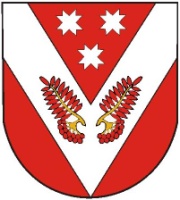 РОССИЙ ФЕДЕРАЦИЙМАРИЙ ЭЛ РЕСПУБЛИКЫСЕСОВЕТСКИЙ МУНИЦИПАЛ РАЙОНЫСО КУЖМАРИЙ ЯЛ ШОТАН ИЛЕМЫН ДЕПУТАТ-ВЛАК ПОГЫНЖОРОССИЙ ФЕДЕРАЦИЙМАРИЙ ЭЛ РЕСПУБЛИКЫСЕСОВЕТСКИЙ МУНИЦИПАЛ РАЙОНЫСО КУЖМАРИЙ ЯЛ ШОТАН ИЛЕМЫН ДЕПУТАТ-ВЛАК ПОГЫНЖОРОССИЙСКАЯ ФЕДЕРАЦИЯРЕСПУБЛИКА МАРИЙ ЭЛСОБРАНИЕ ДЕПУТАТОВ КУЖМАРИНСКОГО СЕЛЬСКОГО ПОСЕЛЕНИЯ СОВЕТСКОГО МУНИЦИПАЛЬНОГО РАЙОНАРОССИЙСКАЯ ФЕДЕРАЦИЯРЕСПУБЛИКА МАРИЙ ЭЛСОБРАНИЕ ДЕПУТАТОВ КУЖМАРИНСКОГО СЕЛЬСКОГО ПОСЕЛЕНИЯ СОВЕТСКОГО МУНИЦИПАЛЬНОГО РАЙОНА